INDICAÇÃO Nº 8076/2017Sugere ao Poder Executivo Municipal e aos órgãos competentes, que realize operação tapa-buracos na Avenida Alfredo Contatto, entre as ruas Limeira e Maria Teresa Guardiano Ribeiro.Excelentíssimo Senhor Prefeito Municipal, Nos termos do Art. 108 do Regimento Interno desta Casa de Leis, dirijo-me a Vossa Excelência para sugerir que, por intermédio do Setor competente, que realize operação tapa-buracos na Avenida Alfredo Contatto, entre as ruas Limeira e Maria Teresa Guardiano Ribeiro. Justificativa:Motoristas informaram que após as últimas chuvas, diversos buracos se formaram na Avenida Alfredo Contatto, tornando a passagem dos motoristas pela via deveras dificultosa e causando danos em automóveis, principalmente em motocicletas que são mais frágeis, fazendo com que o munícipe sofra com o dano causado. Palácio 15 de Junho - Plenário Dr. Tancredo Neves, 20 de outubro de 2017.Antonio Carlos RibeiroCarlão Motorista-vereador-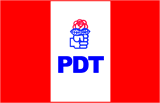 